Publicado en Madrid el 19/10/2020 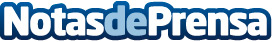 Melatonina: una alternativa a la vacuna de la gripe en embarazadas, según MARGenVarios meta-análisis basados en estudios de campo ponen en duda la eficacia de la vacunación contra la gripe de las mujeres embarazadasDatos de contacto:María Guijarro622836702Nota de prensa publicada en: https://www.notasdeprensa.es/melatonina-una-alternativa-a-la-vacuna-de-la Categorias: Nacional Medicina Sociedad http://www.notasdeprensa.es